KS1 – Flip Learning for W6 – 19th – 22nd October 2020Dear year 1 & 2 - We are going to write poems next week in sha Allah so I think it will be a good idea to look at the videos of Joseph Coelho talk about it.How to write fun poetry | BBC Teachhttps://www.youtube.com/watch?v=2BSG2QRj_4MHow to write poetry about feelings | BBC Teachhttps://www.youtube.com/watch?v=FcTdjH_vugkHow to perform poetry | English - Nothing Rhymes with Orangehttps://www.youtube.com/watch?v=wFCcbFtd6ZoThis week we have started learning to add and subtract: Year 1 – Numbers within 20 (including money)Year 2 - Numbers within 100 (including money)Please look at the following examples and try to practice your maths skills in sha Allah. Year 1: 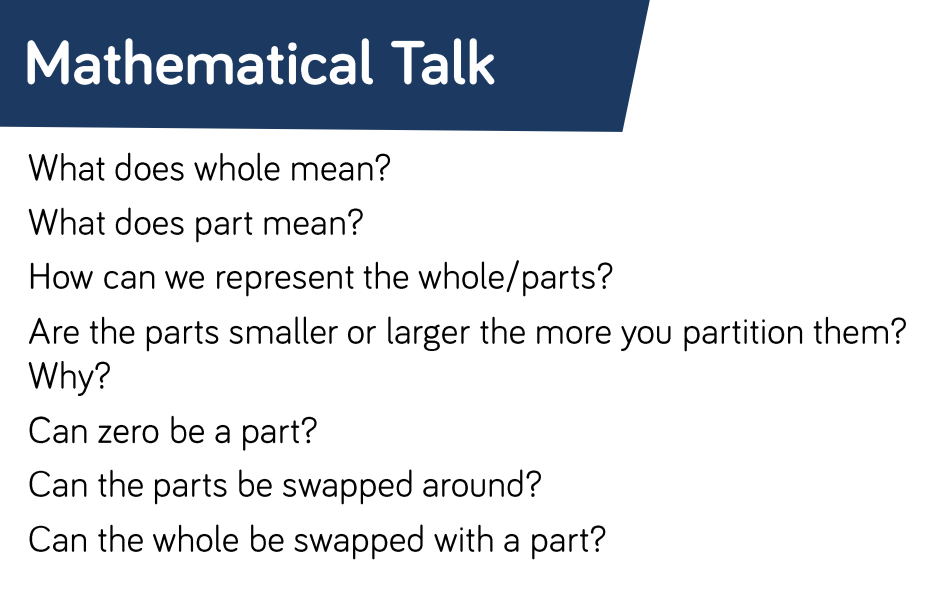 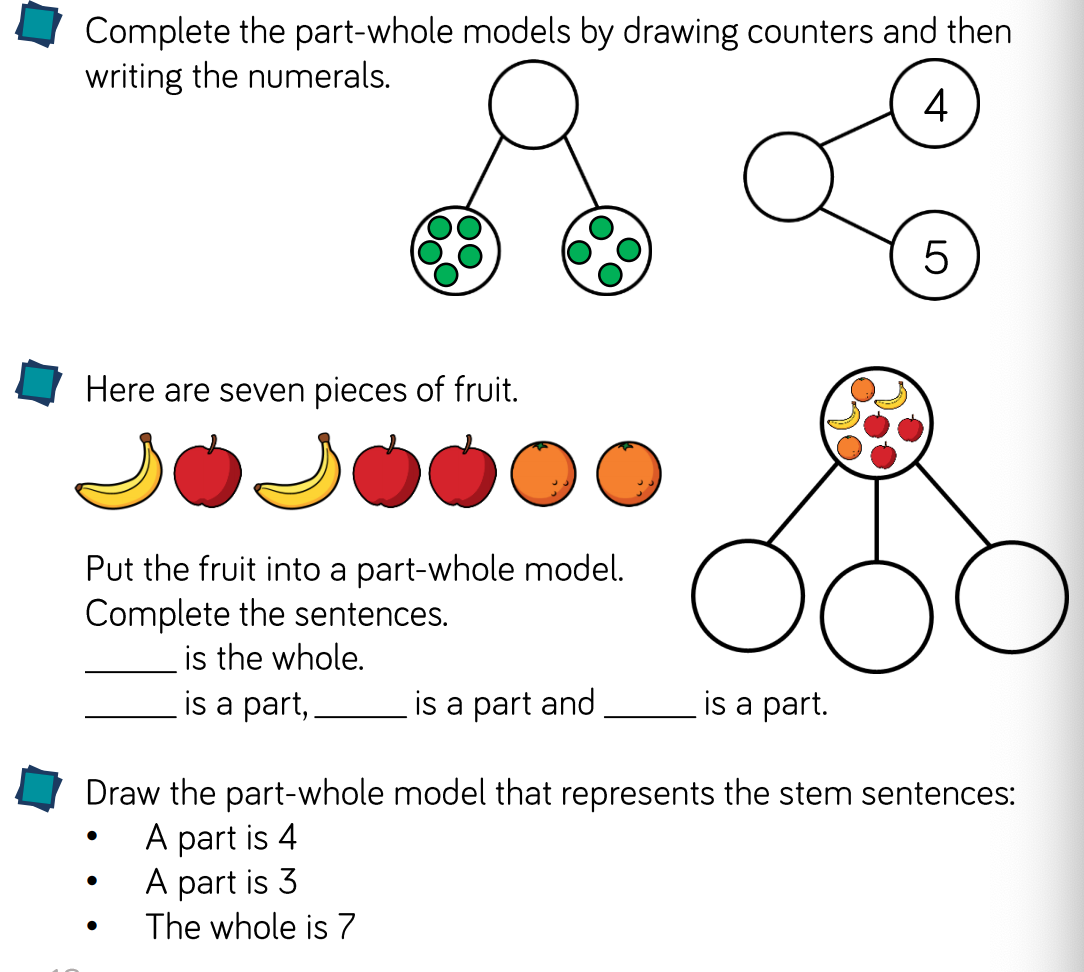 Year 2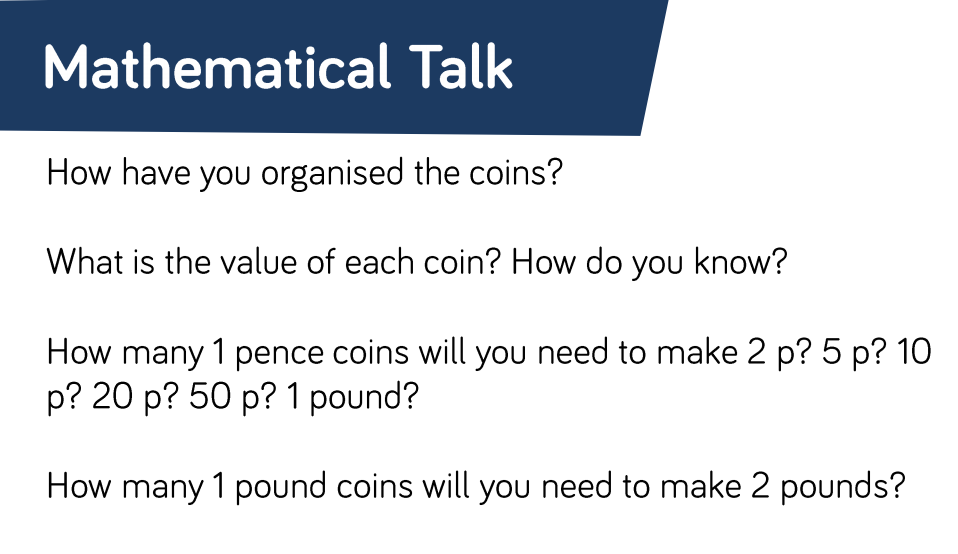 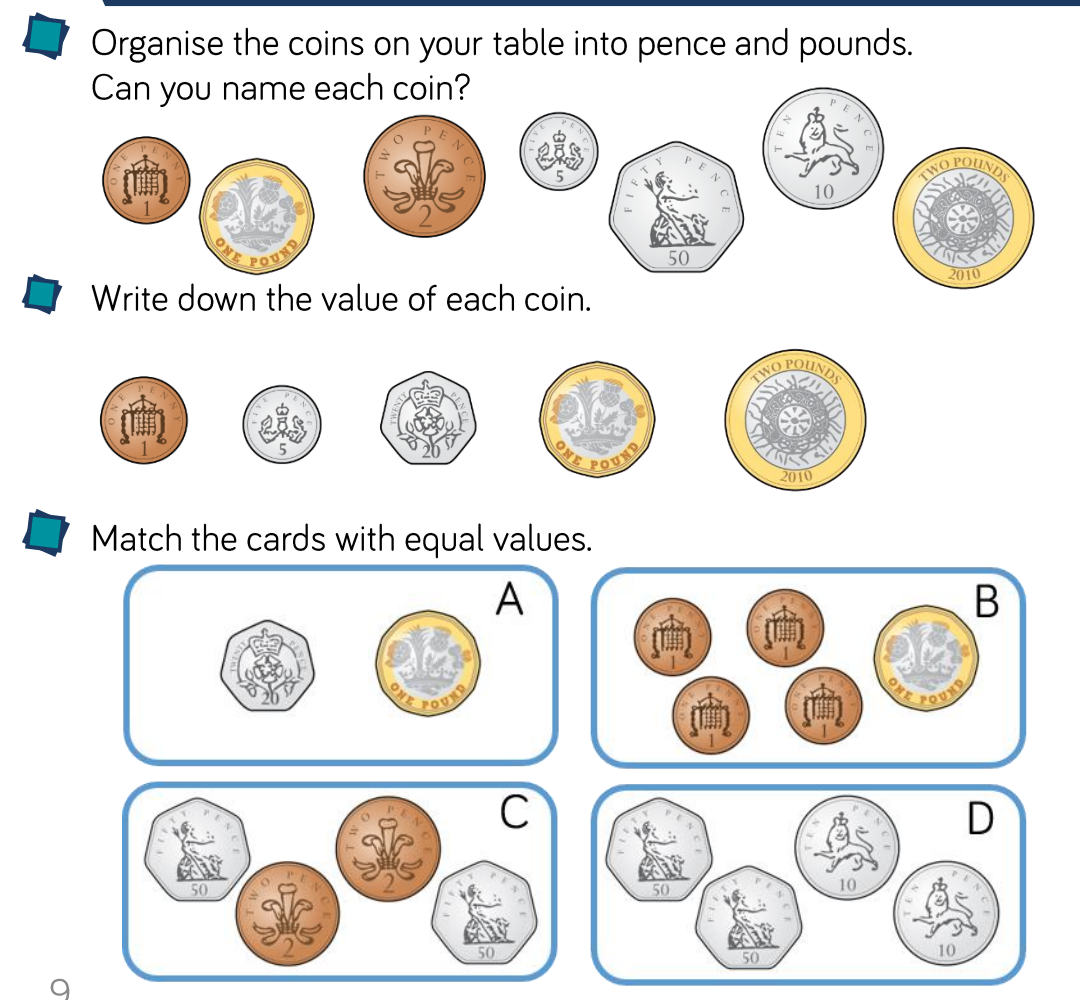 